Year 5 Autumn 1 Design and Technology – Programming AdventuresYear 5 Autumn 1 Design and Technology – Programming AdventuresYear 5 Autumn 1 Design and Technology – Programming AdventuresKey factsThe first toy robot was believed to be a yellow, boxy robot from JapanIt is believed to have emerged in the 1930’sLater most toy robots were made in AmericaProgrammable toys can use buttons on the device or separate handsetsToday programmable toys can be used with voice controlsInput – data that a computer/device receivesOutput – data that a computer/device sends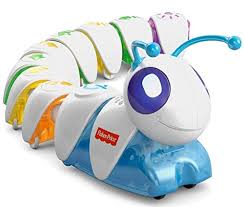 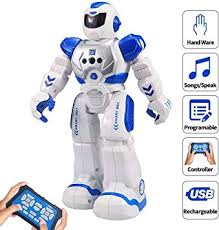 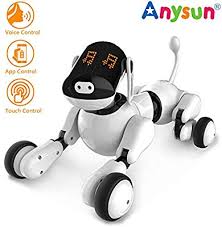 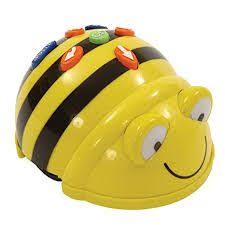 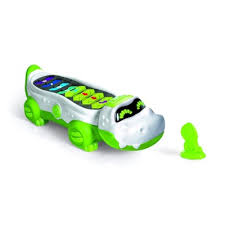 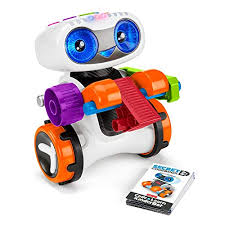 Key factsThe first toy robot was believed to be a yellow, boxy robot from JapanIt is believed to have emerged in the 1930’sLater most toy robots were made in AmericaProgrammable toys can use buttons on the device or separate handsetsToday programmable toys can be used with voice controlsInput – data that a computer/device receivesOutput – data that a computer/device sendsVocabularyfloor robotinputoutputBeebotadventurematerialspropertiesobstaclesdesign criteriaevaluateAdventure maps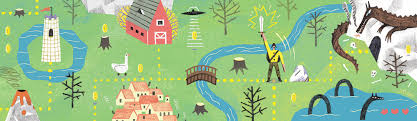 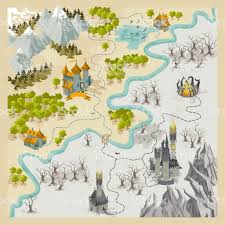 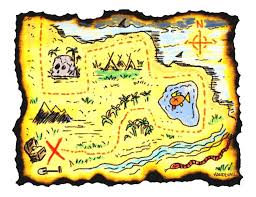 